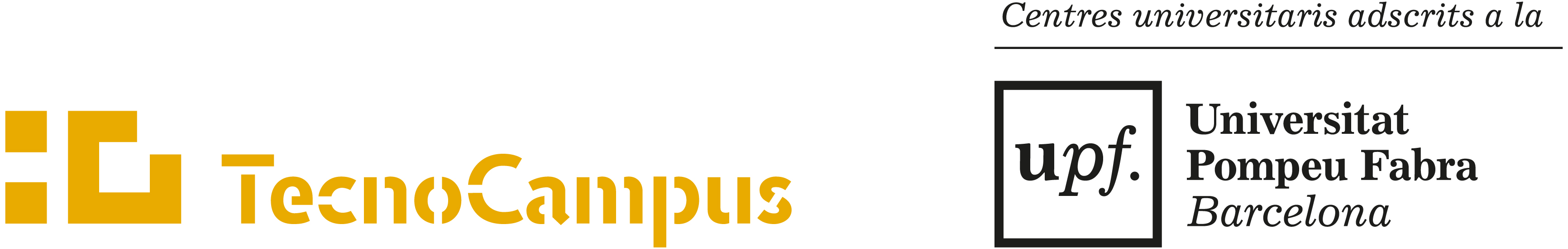 En lliurar la sol·licitud cal adjuntar la documentació següent: 1. Original i fotocòpia del document d'identitat o passaport. 2. Instància de Sol·licitud de Reconeixement i transferència de crèdits (presentar tota la documentació específica pel reconeixement i transferència). 3. Resguard de pagament per a l’estudi de Reconeixement. 4. Declaració de responsabilitat de la veracitat dels documentsEls estudiants que han cursat estudis fora del TecnoCampus també han d’adjuntar la documentació següent: 5. Certificat acadèmic on constin les assignatures cursades en els estudis d’origen, el nombre de crèdits, la qualificació obtinguda i la mitjana de l’expedient. Per als estudis de grau cal que consti en el certificat la matèria a la qual pertanyen les assignatures cursades com a formació bàsica. 6. Pla d’estudis cursat, degudament segellat pel centre corresponent. 7. Pla docent o del programa de les assignatures en el qual aparegui la matèria de coneixement a la qual pertanyen, degudament segellat pel centre corresponent. 8. Fotocòpia de la documentació acreditativa que va donar accés a la universitat només per als estudiants procedents d’ensenyaments oficials de l’estat espanyol.Els estudiants que hagin cursat estudis a l’estranger també han d’adjuntar la documentació següent: 9. Document acreditatiu del compliment dels requisits d’admissió. 10. Document acreditatiu de l’equivalència de notes mitjanes d’estudis universitaris realitzats a centres estrangers del Ministeri d’Educació, Cultura i Esport (MECD). 11. Declaració jurada de no haver obtingut credencial d’homologació o certificat d’equivalència a titulació a nivell acadèmic universitari oficial espanyol.Els documents expedits a l’estranger han de complir els requisits següents:-Han de ser oficials i els han d’haver expedit les autoritats competents per fer-ho, d’acord amb l’odenament jurídic del país de què es tracti.-S’ha de presentar legalitzats per via diplomàtica o, si escau, mitjançant la postil.la del conveni de La Haia. Aquest requisit no és aplicable als documents expedits per les autoritats dels estats membres de la Unió Europea o signataris de l’acord sobre ‘Espai Econòmic Europeu.-Han d’anar acompanyats, si escau, de la corresponent traducció oficial al català o al castellà.Si els estudis d’origen són estudis cursats al Centre Universitari TecnoCampus, únicament caldrà presentar la instància de sol.licitud de 30 crèdits, la instància de reconeixement, el resguard del pagament i una còpia del teu expedient.Responsable del Tractament: FUNDACIÓ TECNOCAMPUS MATARÓ-MARESME, amb NIF G62034111 i domicili Avinguda d’Ernest Lluch, 32 - Torre TCM1 08302 Mataró (Barcelona), delegat de protecció de dades rgpd@tecnocampus.cat; de conformitat amb el Reglament (UE) 2016/679, de 27 d'abril de 2016, relatiu a la protecció de les persones físiques pel que fa al tractament de dades personals i a la lliure circulació d'aquestes dades, així com la Llei Orgànica 3/2018, del 5 de desembre, de Protecció de Dades Personals i Garantia de Drets Digitals (LOPDGDD), en qualitat de Responsable del Tractament de les dades personals proporcionades en aquest formulari informa: Finalitat: Realitzar la gestió de la sol·licitud d’admissió a Grau amb estudis Universitaris iniciats. Legitimació: La base que legitima el tractament de les dades de caràcter personal és el compliment d’una obligació legal, en virtut de l’article 6.1.c) del RGPD. Conservació: Les dades no es conservaran més temps del necessari per a les quals han estat demanades, excepte que hi hagi una obligació legal. Destinataris: Les dades seran comunicades a la Universitat competent per a la finalitat anteriorment indicada.No se cediran les dades a uns altres tercers, excepte per obligació legal o amb el consentiment exprés de l'interessat.Drets: L’estudiant podrà exercir els seus drets d'accés, rectificació i supressió (Dret a l'oblit), limitació de les dades, portabilitat de les dades i oposició, enviant una carta adreçada,  acompanyada d’una fotocòpia del DNI del titular de les dades, a la Secretaria General  de la Fundació Tecnocampus Mataró-Maresme (Avinguda d’Ernest Lluch, 32. 08302 Mataró) o al correu electrònic rgpd@tecnocampus.cat, així com presentar una reclamació davant l’Autoritat Catalana de Protecció de Dades. FUNDACIÓ TECNOCAMPUS MATARÓ- MARESME l'informa que compleix amb tots els requisits establerts per la normativa de protecció de dades i amb totes les mesures tècniques i organitzatives necessàries per garantir la seguretat de les dades de caràcter personal.Signatura de la persona interessada,Mataró,    de/d’        de 202 SOL·LICITUD D’ADMISSIÓ A GRAU AMB ESTUDIS UNIVERSITARIS INICIATS (30 crèdits reconeguts)Nom i cognoms:      Nom i cognoms:      Domicili, codi postal i població:      Domicili, codi postal i població:      Telèfon:      Correu electrònic:      Estudi que sol.licito:      Estudi que sol.licito:      Estudi que he cursat:      Estudi que he cursat:      